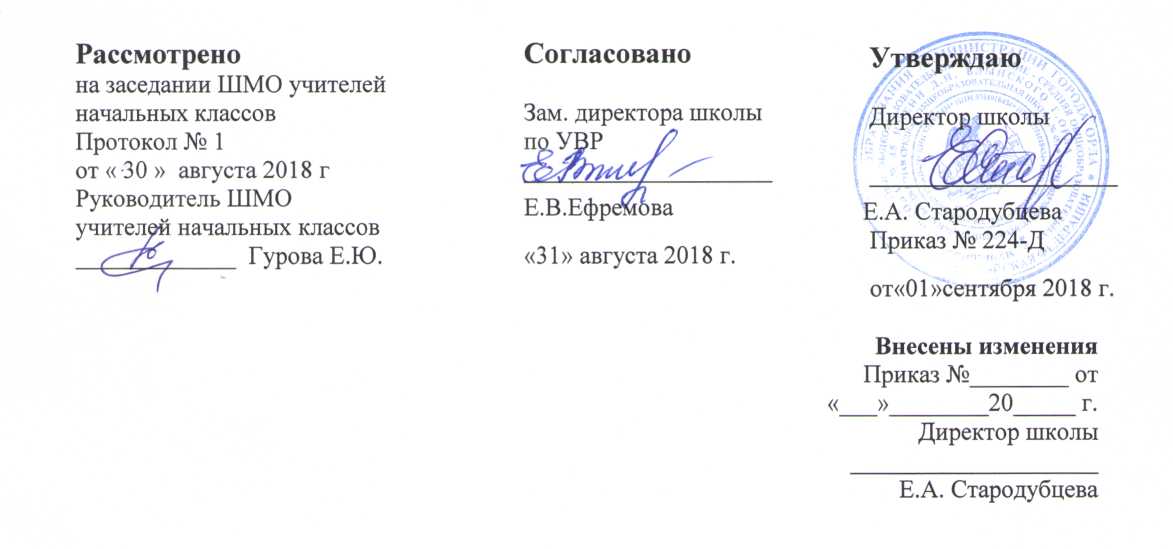 Рабочая программа по учебному предмету«Технология»начального общего образованияСрок реализации 4 годаПланируемые результаты учебного предмета «Технология»В результате изучения курса «Технологии» обучающиеся на уровне начального общего образования:  получат начальные представления о материальной культуре как продукте творческой предметно-преобразующей деятельности человека, о предметном мире как основной среде обитания современного человека, о гармонической взаимосвязи предметного мира с миром природы, об отражении в предметах материальной среды нравственноэстетического и социально-исторического опыта человечества; о ценности предшествующих культур и необходимости бережного отношения к ним в целях сохранения и развития культурных традиций;  получат начальные знания и представления о наиболее важных правилах дизайна, которые необходимо учитывать при создании предметов материальной культуры;  получат общее представление о мире профессий, их социальном значении, истории возникновения и развития;  научатся использовать приобретенные знания и умения для творческой самореализации при оформлении своего дома и классной комнаты, при изготовлении подарков близким и друзьям, игрушечных моделей, художественно-декоративных и других изделий. Решение конструкторских, художественно-конструкторских и технологических задач заложит развитие основ творческой деятельности, конструкторско-технологического мышления, пространственного воображения, эстетических представлений, формирования внутреннего плана действий, мелкой моторики рук. Обучающиеся: в результате выполнения под руководством учителя коллективных и групповых творческих работ, а также элементарных доступных проектов, получат первоначальный опыт использования сформированных в рамках учебного предмета коммуникативных универсальных учебных действий в целях осуществления совместной продуктивной деятельности:  распределение ролей руководителя и подчиненных, распределение общего объема работы, приобретение навыков сотрудничества и взаимопомощи, доброжелательного и уважительного общения со сверстниками и взрослыми; овладеют начальными формами познавательных универсальных учебных действий – исследовательскими и логическими: наблюдения, сравнения, анализа, классификации, обобщения;  получат первоначальный опыт организации собственной творческой практической деятельности на основе сформированных регулятивных универсальных учебных действий: целеполагания и планирования предстоящего практического действия, прогнозирования, отбора оптимальных способов деятельности, осуществления контроля и коррекции результатов действий; научатся искать, отбирать, преобразовывать необходимую печатную и электронную информацию;  познакомятся с персональным компьютером как техническим средством, с его основными устройствами, их назначением; приобретут первоначальный опыт работы с простыми информационными объектами: текстом, рисунком, аудио- и видеофрагментами; овладеют приемами поиска и использования информации, научатся работать с доступными электронными ресурсами;  получат первоначальный опыт трудового самовоспитания: научатся самостоятельно обслуживать себя в школе, дома, элементарно ухаживать за одеждой и обувью, помогать младшим и старшим, оказывать доступную помощь по хозяйству. В ходе преобразовательной творческой деятельности будут заложены основы таких социально ценных личностных и нравственных качеств, как трудолюбие, организованность, добросовестное и ответственное отношение к делу, инициативность,любознательность, потребность помогать другим, уважение к чужому труду и результатам труда, культурному наследию.Общекультурные и общетрудовые компетенции. Основы культуры труда, самообслуживание Выпускник научится: иметь представление о наиболее распространённых в своём регионе традиционных народных промыслах и ремёслах, современных профессиях (в том числе профессиях своих родителей) и описывать их особенности;  понимать общие правила создания предметов рукотворного мира: соответствие изделия обстановке, удобство (функциональность), прочность, эстетическую выразительность — и руководствоваться ими в практической деятельности;  планировать и выполнять практическое задание (практическую работу) с опорой на инструкционную карту; при необходимости вносить коррективы в выполняемые действия;  выполнять доступные действия по самообслуживанию и доступные виды домашнего труда. Выпускник получит возможность научиться:  уважительно относиться к труду людей;  понимать культурно  историческую ценность традиций, отражённых в предметном мире, в том числе традиций трудовых династий как своего региона, так и страны, и уважать их;  понимать особенности проектной деятельности, осуществлять под руководством учителя элементарную проектную деятельность в малых группах: разрабатывать замысел, искать пути его реализации, воплощать его в продукте, демонстрировать готовый продукт (изделия, комплексные работы, социальные услуги).Технология ручной обработки материалов. Элементы графической грамотыВыпускник научится: на основе полученных представлений о многообразии материалов, их видах, свойствах, происхождении, практическом применении в жизни осознанно подбирать доступные в обработке материалы для изделий по декоративно - художественным и конструктивным свойствам в соответствии с поставленной задачей;  отбирать и выполнять в зависимости от свойств освоенных материалов оптимальные и доступные технологические приёмы их ручной обработки (при разметке деталей, их выделении из заготовки, формообразовании, сборке и отделке изделия);  применять приёмы рациональной безопасной работы ручными инструментами: чертёжными (линейка, угольник, циркуль), режущими (ножницы) и колющими (швейная игла);  выполнять символические действия моделирования и преобразования модели и работать с простейшей технической документацией: распознавать простейшие чертежи и эскизы, читать их и выполнять разметку с опорой на них; изготавливать плоскостные и объёмные изделия по простейшим чертежам, эскизам, схемам, рисункам. Выпускник получит возможность научиться:  отбирать и выстраивать оптимальную технологическую последовательность реализации собственного или предложенного учителем замысла;  прогнозировать конечный практический результат и самостоятельно комбинировать художественные технологии в соответствии с конструктивной или декоративно художественной задачей.Конструирование и моделированиеВыпускник научится: анализировать устройство изделия: выделять детали, их форму, определять взаимное расположение, виды соединения деталей;  решать простейшие задачи конструктивного характера по изменению вида и способа соединения деталей: на достраивание, придание новых свойств конструкции; изготавливать несложные конструкции изделий по рисунку, простейшему чертежу или эскизу, образцу и доступным заданным условиям. Выпускник получит возможность научиться:  соотносить объёмную конструкцию, основанную на правильных геометрических формах, с изображениями их развёрток;  создавать мысленный образ конструкции с целью решения определённой конструкторской задачи или передачи определённой  художественно  эстетической информации; воплощать этот образ в материале.Содержание учебного предмета «Технология»Общекультурные и общетрудовые компетенции. Основы культуры труда, самообслуживания Трудовая деятельность и ее значение в жизни человека. Рукотворный мир как результат труда человека; разнообразие предметов рукотворного мира (архитектура, техника, предметы быта и декоративно-прикладного искусства и т. д.) разных народов России (на примере 2–3 народов). Особенности тематики, материалов, внешнего вида изделий декоративного искусства разных народов, отражающие природные, географические и социальные условия конкретного народа. Элементарные общие правила создания предметов рукотворного мира (удобство, эстетическая выразительность, прочность; гармония предметов и окружающей среды). Бережное отношение к природе как источнику сырьевых ресурсов. Мастера и их профессии; традиции и творчество мастера в создании предметной среды (общее представление). Анализ задания, организация рабочего места в зависимости от вида работы, планирование трудового процесса. Рациональное размещение на рабочем месте материалов и инструментов, распределение рабочего времени. Отбор и анализ информации (из учебника и других дидактических материалов), ее использование в организации работы. Контроль и корректировка хода работы. Работа в малых группах, осуществление сотрудничества, выполнение социальных ролей (руководитель и подчиненный). Элементарная творческая и проектная деятельность (создание замысла, его детализация и воплощение). Несложные коллективные, групповые и индивидуальные проекты. Культура межличностных отношений в совместной деятельности. Результат проектной деятельности – изделия, услуги (например, помощь ветеранам, пенсионерам, инвалидам), праздники и т. п. Выполнение доступных видов работ по самообслуживанию, домашнему труду, оказание доступных видов помощи малышам, взрослым и сверстникам.Технология ручной обработки материалов. Элементы графической грамоты Общее понятие о материалах, их происхождении. Исследование элементарных физических, механических и технологических свойств доступных материалов. Многообразие материалов и их практическое применение в жизни. Подготовка материалов к работе. Экономное расходование материалов. Выбор материалов по их декоративно-художественным и конструктивным свойствам, использование соответствующих способов обработки материалов в зависимости от назначения изделия.Инструменты и приспособления для обработки материалов (знание названий используемых инструментов), выполнение приемов их рационального и безопасного использования. Общее представление о технологическом процессе: анализ устройства и назначения изделия; выстраивание последовательности практических действий и технологических операций; подбор материалов и инструментов; экономная разметка; обработка с целью получения деталей, сборка, отделка изделия; проверка изделия в действии, внесение необходимых дополнений и изменений. Называние и выполнение основных технологических операций ручной обработки материалов: разметка деталей (на глаз, по шаблону, трафарету, лекалу, копированием, с помощью линейки, угольника, циркуля), выделение деталей (отрывание, резание ножницами, канцелярским ножом), формообразование деталей (сгибание, складывание и др.), сборка изделия (клеевое, ниточное, проволочное, винтовое и другие виды соединения), отделка изделия или его деталей (окрашивание, вышивка, аппликация и др.). Выполнение отделки в соответствии с особенностями декоративных орнаментов разных народов России (растительный, геометрический и другие орнаменты). Использование измерений и построений для решения практических задач. Виды условных графических изображений: рисунок, простейший чертеж, эскиз, развертка, схема (их узнавание). Назначение линий чертежа (контур, линия надреза, сгиба, размерная, осевая, центровая, разрыва). Чтение условных графических изображений. Разметка деталей с опорой на простейший чертеж, эскиз. Изготовление изделий по рисунку, простейшему чертежу или эскизу, схеме. Конструирование и моделирование Общее представление о конструировании как создании конструкции каких-либо изделий (технических, бытовых, учебных и пр.). Изделие, деталь изделия (общее представление). Понятие о конструкции изделия; различные виды конструкций и способы их сборки. Виды и способы соединения деталей. Основные требования к изделию (соответствие материала, конструкции и внешнего оформления назначению изделия). Конструирование и моделирование изделий из различных материалов по образцу, рисунку, простейшему чертежу или эскизу и по заданным условиям  (техникотехнологическим, функциональным, декоративно-художественным и пр.).Тематическое планирование1 класс2 класс3 класс4 классТематическое планирование учебного предмета «Технология» по УМК Гармония	1 класс 	2 класс (УМК Гармония)	3 класс (УМК Гармония)	4 класс (УМК Гармония)№ п/пТемаКол-вочасовПриродная мастерская – 7 часовПриродная мастерская – 7 часовПриродная мастерская – 7 часов1Рукотворный и природный  мир города и села. ТБ при работе с ножницами..12На земле, на воде и в воздухе. 13Природа т творчество. Природные материалы.14Семена и фантазии.15Композиция из листьев. Что такое композиция? 16Орнамент из листьев. Что такое орнамент?17Природные материалы. Как их соединить?1Пластилиновая мастерская – 4 часаПластилиновая мастерская – 4 часаПластилиновая мастерская – 4 часа8Материалы для лепки. Что может пластилин? Тб при работе со стекой.19В мастерской кондитера. Как работает мастер?110В море. Какие цвета и формы у морских обитателей?111Наши проекты. Аквариум.1Бумажная мастерская – 15 часовБумажная мастерская – 15 часовБумажная мастерская – 15 часов12Мастерская Деда Мороза и Снегурочки. ТБ при работе с ножницами и клеем.113Наши проекты. Скоро Новый год!114Бумага. Какие у неё есть секреты?115Бумага и картон. Какие секреты у картона?116Оригами. Как сгибать и складывать бумагу?117Обитатели пруда. Какие секреты у оригами?118Обитатели пруда. Какие секреты у оригами?119Животные зоопарка. Одна основа, а сколько фигурок?120Ножницы. Что ты о них знаешь?121Шаблон. Для чего он нужен?122Бабочки. Как изготовить их из листа бумаги?123Наша армия родная.124Орнамент в полосе. Для чего нужен орнамент?125Весенний праздник 8 марта. Как сделать подарок-портрет?126Образы весны. Какие краски у весны? Настроение весны. Что такое колорит?127Праздники и традиции весны. Какие они?1Текстильная мастерская – 7 часовТекстильная мастерская – 7 часовТекстильная мастерская – 7 часов28Мир тканей. Для чего нужны ткани?129Игла-труженица. Что умеет игла? Вышивка. Для чего она нужна? ТБ при работе с иглой.130Прямая строчка и перевивы. Для чего они нужны? 131Проверка знаний и умений, полученных в 1 классе.Творческая работа из бумаги и картона.132Творческая работа из бумаги и картона.133Резервный урок.1№ п/пТема Кол-во часовХудожественная мастерская -10 часовХудожественная мастерская -10 часовХудожественная мастерская -10 часов1.Знакомство с учебником. Что ты уже знаешь? Декорирование коробочки природным материалом.12.Зачем художнику знать о цвете, форме и композиции? Композиция из семян растений.13.Какова роль цвета в композиции? Аппликация в круге. Цветочная композиция.14.Какие бывают цветочные композиции? Композиция из засушенных растений. Букет в вазе. 15.Как увидеть белое изображение на белом фоне? Композиция из белой бумаги. Изделие «Утёнок».16.Что такое симметрия? Как получить симметричные детали? Соборы и замки.17.Изготовление композиций из симметричных бумажных деталей. Собачка и павлин.18.Можно ли сгибать картон? Как? Изделие «Рыбка»19.Наши проекты. Африканская саванна.110.Проверка знаний и умений  по теме «Художественная мастерская». 1Чертёжная мастерская – 7 часовЧертёжная мастерская – 7 часовЧертёжная мастерская – 7 часов11.Что такое технологические операции и способы? Игрушки с пружинками. Изделие «Бабочка»112.Изготовление изделий с деталями, сложенными пружинкой. Изделие «Медвежонок».113.Что такое чертёж и как его прочитать? Изделия и их чертежи. Необычная открытка.114.Как изготовить несколько одинаковых прямоугольников? Изделие «Блокнот»115.Можно ли без шаблона разметить круг? Изготовление изделий с круглыми деталями. Изделие «Цветок-шестиугольник».116.Мастерская Деда Мороза и Снегурочки. Открытка в технике оригами.117.Проверка знаний и умений по теме «Чертёжная мастерская». Изделие «Симметричные снежинки».1Конструкторская мастерская - 9 часовКонструкторская мастерская - 9 часовКонструкторская мастерская - 9 часов18.Какой секрет у подвижных игрушек? Изготовление изделий с шарнирным механизмом. Изделие «Игрушка – качалка»119.Как из неподвижной игрушки сделать подвижную? Изделие «Вертушка». 120-21Ещё один способ сделать игрушку подвижной? Изделие «Обезьянка с подвижными лапками».122.Можно ли соединить детали без соединительных материалов? Изготовление модели самолёта. Сборка щелевым замком.123.День Защитника Отечества. Изменяется ли вооружение в армии? Изделие «Открытка – вертолёт»124.Поздравляем женщин и девочек? Открытка к 8 Марта.125.Как машины помогают человеку? Изготовление моделей машин по развёрткам. Машина полиции. 126.Что интересного в работе архитектора? Лепка. Дом моей мечты. Наши проекты «Макет города». 1Рукодельная мастерская – 8часовРукодельная мастерская – 8часовРукодельная мастерская – 8часов27.Какие бывают ткани. Изготовление изделий из нетканых материалов ( синтепон, ватные диски). Композиция с цветами.128.Какие бывают нитки.? Как они используются? Изделие «Помпон из пряжи».129.Что такое натуральные ткани? Каковы их свойства? Изделие «Подставка «Ёжик»».130.Строчка косого стежка. Есть ли у неё «дочки»? Изготовление изделий с вышивкой крестом. Изделие «Кораблик».131.Строчки косого стежка. Есть ли у неё «дочки»?132.Как ткань превращается в изделие. Лекало. Изделие «Чехол для телефона».133.Промежуточная аттестация ( практическая работа). Что узнали? Чему научились?134.Выставка поделок.1№ п/пТемаКол-во часовИнформационная мастерская(3 ч.)Информационная мастерская(3 ч.)Информационная мастерская(3 ч.)1.Вспомним и обсудим12.Знакомимся с компьютером13.Компьютер – твой помощник1Мастерская скульптора (6ч)Мастерская скульптора (6ч)Мастерская скульптора (6ч)4.Как работает скульптор?15.Скульптуры разных времен и народов16.Статуэтки17.Рельеф и его виды. Как придать поверхности фактуру и объём?18.Рельеф и его виды. Как придать поверхности фактуру и объём? Рельефное изображение.19.Конструируем из фольги1Мастерская рукодельницы (8ч)Мастерская рукодельницы (8ч)Мастерская рукодельницы (8ч)10.Вышивка и вышивание111.Строчка петельного стежка112.Пришивание пуговиц113.Наши проекты. Подарок малышам «Волшебное дерево»114.История швейной машины115.Секреты швейной машины116.Футляры117.Наши проекты. Подвеска1Мастерская инженеров-конструкторов (11 ч)Мастерская инженеров-конструкторов (11 ч)Мастерская инженеров-конструкторов (11 ч)18.Строительство и украшение дома119.Объём и объёмные формы. Развёртка120.Подарочные упаковки121.Декорирование (украшение) готовых форм122.Конструирование из сложных развёрток 123.Модели и конструкции124.Наши проекты. Парад военной техники125.Наша родная армия126.Художник-декоратор. Филигрань и квиллинг.127.Изонить	128.Художественные техники из креповой бумаги1Мастерская кукольника (6 ч)Мастерская кукольника (6 ч)Мастерская кукольника (6 ч)29.Что такое игрушка?130.Театральные куклы. Марионетки131.Игрушка из носка132.Кукла-неваляшка 133.Кукла-неваляшка134.Что узнали, чему научились?1№ п/пТемаКол-во часовИз глубины веков – до наших дней (11 ч.)Из глубины веков – до наших дней (11 ч.)Из глубины веков – до наших дней (11 ч.)1Работа с разными материалами. Керамика.12Архитектурная керамика. Изразец.13Плетение. Плетёный короб.14Украшение. Бусы.15Работа с бумагой.Гофрированная подвеска из бумаги16Работа с бумагой. Раскладная открытка.17Работа с бумагой. Упаковка-футляр для подарка.18Работа с бумагой. Карнавальная маска.19Лепка из теста. Праздничный пряник.110Работа с разными материалами Декоративная рамка для фото.111Декоративная рамка для фото. Окончание работы.1Мастера и подмастерья. Зимнее рукоделие. (8ч.)Мастера и подмастерья. Зимнее рукоделие. (8ч.)Мастера и подмастерья. Зимнее рукоделие. (8ч.)12Работа с тканью. Вязание крючком.113Работа с тканью. Петельный шов. Сердечки-сувениры.114Работа с тканью. Петельный шов. Декоративные кармашки.115Петельный шов. Декоративные кармашки.116Работа с бумагой и картоном. Обложка для проездного билета.117Обложка для проездного билета. Окончание работы.118Работа с бумагой и картоном. Ремонт книги. Замена мягкого переплёта на жёсткий.119Наши проекты «Традиции мастеров: из глубины веков до наших дней».1В каждом деле свои секреты (15ч.)В каждом деле свои секреты (15ч.)В каждом деле свои секреты (15ч.)20Работа с разными материалами. Аппликация из соломки.121Аппликация из соломки.122Игрушки из соломки и ниток. Золотой петушок.123Игрушки из соломки и ниток. Золотой петушок.124Игрушки из соломки и ниток. Золотой петушок.125Игрушки из соломки и ниток. Лошадка и олень126Игрушки из соломки и ниток. Лошадка и олень.127Наши проекты «Город, в котором удобно и приятно жить».128Металл в руках мастера. Ручное тиснение на фольге.129Ручное тиснение на фольге.130Старинное искусство оригами. Условные обозначения в схемах оригами.131Работа с бумагой. Оригами. Подвесные шары-кусудами.132Оригами. Подвесные шары-кусудами.133Оригами. Коробочка санбо.134Презентация проектов.1№п/пТема Кол-вочасов№п/пТема Кол-вочасовЗнакомство с учебным предметом. Урок путешествие. ОТ1Лепим из пластилина. «Чудо дерево». «Мышиное семейство».1«Дары осени». Урок конкурс.1Учимся работать с бумагой. Складывание простых форм из бумаги.1«Колоски. Хлебный букет». Урок конкурс.1«Собачка. Весёлые друзья». Урок театрализация.1Аппликация из засушенных листьев. «Золотая осень». ОТ1«Образы осени». Урок экскурсия.1Работаем с яичной скорлупкой. ОТ1Лепим из фольги. Разные формы. Ёлочные украшения. ОТ1Лепим из фольги. «Серебряный паучок»1Размечаем детали по шаблону. Аппликация «Снеговик».1Размечаем по линейке и сгибанием. Цепь из полос бумаги.1Образы зимней сказки. «Новогодняя ёлка».1Образы зимней сказки. «Сказочный заяц».1Учимся вырезать снежинку. Подвеска-украшение для ёлки.1Работаем с крепированной бумагой. ОТ «Вьюнок».1Работаем с крепированной бумагой. «Цветок кактуса».1Учимся сгибать картон и плотную бумагу. ОТ Открытка к Дню защитника Отечества.1Учимся сгибать картон и плотную бумагу. Открытка для мамы.1Учимся работать с нитками и иглой. ОТ Кисточки-веснянки.1Учимся работать с нитками и иглой. Пришивание пуговиц.1Учимся работать с нитками и иглой. Лучистая рамка.1Новая жизнь капсул «киндер-сюрприз».Губка для обуви.1Аппликация из геометрических фигур «Парусник» ОТ1Узор из симметричных деталей.1Аппликация-задача «Птица»1Домик хитрого гнома.1Разные образы – разные способы работы. Аппликация «Салют»1Разные образы – разные способы работы. Аппликация «Букет»1Работаем с набором «Конструктор». ОТ. Правила работы. Конструирование букв.1Работаем с набором «Конструктор». Приёмы сборки простых узлов. Решение конструкторских задач.1Подведение итогов года. Выставка творческих работ учащихся.1№п/пТема Кол-во часов№п/пТема Кол-во часовИнструктаж по технике безопасности. Опыты с разными материалами. 1Приёмы работы с бумагой. Разметка деталей из бумаги способом сгибания.1Приёмы работы с бумагой. Оригами. Бабочки, самолёт.1Работа с бумагой. Композиция «Аквариум».1Разметка прямоугольника с помощью линейки. Подставка под кисти.1Композиция из засушенных растений.  ОТ1Объёмная композиция из природных материалов.1Работа с бумагой. Коробочка.1Работа с бумагой. Книжка-календарь.1Разметка и вырезание симметричных форм.  ОТ1Симметрия и асимметрия в композиции.1Работа с бумагой. Открытка с лилией.1Лепка из пластилина. Барельеф.  ОТ1Лепка из пластилина. Ваза для цветов.1Образ и конструкция открытки. Разметка деталей. Новогодняя открытка.1Конструирование объёмных изделий из бумаги. Разметка. Фонарик.1Работа с бумагой. Звезда из полос.1Изделия по мотивам народных образцов. Весеннее печенье «тетёрки»1Народная глиняная игрушка. ОТ1Народная глиняная игрушка. Лепка игрушки из пластилина.1Раньше из соломки – теперь из ниток. Кукла из волокнистых материалов. ОТ1Птица-солнце из дерева и щепы. Птицы-обереги.1Работа с тканью. Инструменты и приспособления. Разметка по шаблону. Игольница в обложке. ОТ1Работа с тканью. Разметка продёргиванием нити. Салфетка с бахромой.1Работа с тканью. Шов «вперед иголку». Вышивание салфетки.1Работа с тканью. Шов «вперед иголку». Вышивание салфетки.1Работа с тканью. Разметка с припуском. Декоративная игольница. Шов «через край»1Работа с тканью. Разметка с припуском. Декоративная игольница.1Технология выполнения и декоративно-художественные особенности мозаики из цветной бумаги. Мозаичная композиция из цветной бумаги.  ОТ1 Мозаичная композиция из цветной бумаги.1Мозаика: технология, декоративно-художественные особенности, композиция. Мозаика на пластилине.1Мозаика на пластилине.1Проект. Чашка для сказочногогероя1Проект. Дом для сказочного героя.1№ п/п                                                  Тема Кол-во часов№ п/п                                                  Тема Кол-во часов1Формы и образы природы – образец для мастера (9ч) Вводный урок. Повторение и обобщение пройденного, ознакомление с содержанием работы на новый учебный год.12Образы природы в оригами.13Образы природы в оригами.14Силуэт: красота линий и форм.Узоры в квадрате.15Коллаж. Образы природы в коллаже. Узоры в полосе.16Отражение природных форм в изделиях человека. Животные в природе:характерные формы и пластика. Лепка животных по наблюдениям и по памяти.17Формы природы в бытовых вещах. Лепка декоративно-прикладных изделий на основе стилизации природных форм.18Образы природы в изделиях из бисера. Технология изготовления эле-ментов простой формы.19.Образы природы в изделиях из бисера. Технология изготовления эле-ментов простой формы.110Характер и настроение вещи.их выражение через конструкцию и внешний вид изделия (7ч) Передача настроения праздника в дизайне открытки. Открытка с окошком.111Передача настроения праздника в дизайне открытки. Фигурная открытка.112Единство вещи и упаковки. Конструирование упаковки для подарка («Домик»).113Передача настроения праздника в дизайне ёлочной игрушки. Новые приёмы бумажной пластики. Дед Мороз и Снегурочка.114Передача настроения праздника в дизайне ёлочной игрушки. Приёмы выполнения разметки и построения фигур с помощью циркуля. Фонарик из кругов.115Передача настроения праздника в дизайне ёлочной игрушки. Приёмы выполнения разметки и построения фигур с помощью циркуля.Фонарик из кругов.116Приёмы выполнения разметки и построения фигур с помощью циркуля.Новые приёмы конструирования и моделирования форм.Ёлочное украшение «звезда».117Красота и уют нашего дома. Гармония стиля. (10 ч)Стиль и стилевое единство предметов быта.Мини-проект: эскиз комплекта для кухни (прихватка для горячей посуды и грелка на чайник).Прихватка для горячей посуды (конструирование выкройки).118Прихватка для горячей посуды (разметка, раскрой и смётывание деталей изделия).119Прихватка для горячейпосуды (сборка и отделка изделия). Шов «строчка».120Помпон из ниток.121Стилевое единство предметов. Грелка простой формы на чайник (выполнение эскиза изделия, изготовление выкройки) Разметка, раскрой, смётывание деталей изделия).122Сборка и отделка изделия.123Сборка и отделка изделия.124-27Конструирование более сложной выкройки. Обложка из ткани для книги (разметка, раскрой, обработка боковых сторон).428-29Конструирование более сложной выкройки. Обложка из ткани для книги (разметка, раскрой, обработка боковых сторон).230-34От мира природы  -  к миру вещей (5 ч)Чудесный материал –соломка. Простые конструкции из соломенных трубок.4№п/пТема       Кол-вочасов№п/пТема       Кол-вочасов1Охрана труда.Вводный урок.12Керамика в культуре народов мира.13Керамика в культуре народов мира.14Архитектурная керамика. Изразец.15Архитектурная керамика. Изразец «Кошка».16Архитектурная керамика. Изразец «Корабль».17Архитектурная керамика. Изразец «Ваза».18Плетение полос бересты, щепы, лыка, бумаги. Охрана труда. Техника прямого плетения.19Плетёные узоры.110Украшения в культуре народов мира. Изготовление украшений на основе традиционных канонов ритма и симметрии. Охрана труда.111Техника низания бисера. Цепочки из бисера.112Техника низания бисера. Цепочки из бисера113Бумагопластика. Гофрирование. Охрана труда.114Бумагопластика. Раскладная открытка.115Бумагопластика. Упаковка- футляр для подарка.116Бумагопластика. Карнавальная  маска.117Охрана труда. Лепка из солёного теста. Обрядовое печенье.118Лепка из солёного теста. Барельеф.119Лепка из солёного теста. Барельеф.120Мастера и подмастерья. Простейшие приёмы вязания крючком. Охрана труда.121-22Петельный шов. Сувениры из ткани и ниток.223Декоративные кармашки из ткани:разметка и раскрой, подготовка деталейизделия к сборке. Петельный шов.124Технологии окантовки картона. Обложка для проездного билета.125-26Простые переплётные работы.Жёсткий переплёт.Книжка-малышка.227Соломенных дел мастера. Приёмы и технологии аппликации из соломки. Охрана труда.128Соломенных дел мастера.Технологии изготовления простых соломенных подвесок-звёздочек.129-30Соломенных дел мастера. Игрушки из волокнистых материалов по народнымобразцам. Золотой петушок.231Соломенных дел мастера. Игрушки изволокнистых материалов по народнымобразцам. Лошадка, олень.132Металл в руках мастера. Тиснение по фольге: перевод рисунка. Охрана труда.133Секреты бумажного листа. Кусудама.134Подведение итогов года. Итоговая выставка1